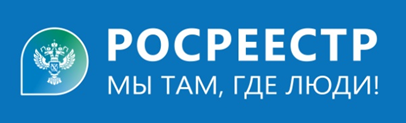 Новая кадастровая стоимость имущества Собственники недвижимости (квартир, частных домов, производственных и торговых зданий, помещений) могут посмотреть кадастровую стоимость своего объекта недвижимости. На официальном сайте Росреестра опубликован отчет об итогах государственной кадастровой оценки всех учтенных объектов капитального строительства. Собственники объектов капитального строения могут зайти на сайт Росреестра и посмотреть, какая стоимость установлена в этом году и будет применяться с 2024 года. Именно от нее будет исчисляться налог на протяжении нескольких последующих лет. Чтобы узнать кадастровую стоимость необходимо:1.    Зайти на официальный сайт Росреестра - https://rosreestr.gov.ru/2.    В разделе «Услуги и сервисы - Сервисы» найти раздел «Фонд данных государственной кадастровой оценки».3.    Осуществить поиск по кадастровому номеру объекта.4.    По результатам поиска выйдет информация по вашему объекту и новая кадастровая стоимость.Если вы не знаете кадастровый номер своей квартиры или дома, на портале есть раздел «Справочная информация по объектам недвижимости в режиме онлайн», где объект можно найти по адресу. Ведущий специалист-эксперт Тальменского отдела Росреестра по Алтайскому краю Ирина Евгеньевна Жевлакова